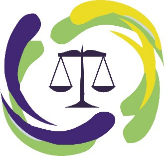 COMISSÃO DE ÉTICA DO MINISTÉRIO DA JUSTIÇA Esplanada dos Ministérios, Ed. Sede, 4º andar, sala 408CEP: 70064-900 – Brasília – DFTelefone: +55(61) 2025 3135COMISSÃO DE ÉTICA DO MINISTÉRIO DA JUSTIÇA Esplanada dos Ministérios, Ed. Sede, 4º andar, sala 408CEP: 70064-900 – Brasília – DFTelefone: +55(61) 2025 3135COMISSÃO DE ÉTICA DO MINISTÉRIO DA JUSTIÇA Esplanada dos Ministérios, Ed. Sede, 4º andar, sala 408CEP: 70064-900 – Brasília – DFTelefone: +55(61) 2025 3135Ata de Reunião49ª  REUNIÃO ORDINÁRIAAta de Reunião49ª  REUNIÃO ORDINÁRIAAta de Reunião49ª  REUNIÃO ORDINÁRIAData/Hora 22 de março de 2018 às 14h42min 22 de março de 2018 às 14h42minLocal: Ministério da Justiça, Ed. Anexo II, 6º andar, sala 610 Ministério da Justiça, Ed. Anexo II, 6º andar, sala 610PautaAbertura pelo Presidente e leitura de pauta;Substituição à titularidade de Maria Angélica da Costa NetoProcesso 08001.001705/2017 – SIGILOSOProcesso 08001.000510/2017 –  SIGILOSO Comissão de Ética – PRF – Of. 3/2017/CE/GM – comunicando  apoio à criação - Informações adicionais: Processo árvore: 08001.002544/2017-64 e relacionados: 08001.003886/2017-00, 08650.03052215,08001.00028/2016-14Processo 08001.007943/2017-11 –  SIGILOSO -Apuração de desvio éticoProcesso 08001. 007940/2017-88 – SIGILOSO - Apuração de desvio Ético – SigilosoProcesso 08001.007910/2017-71 –  SIGILOSO - Apuração de desvio ético Processo 08001.006437/2017-13 – Denúncia sobre suposta conduta antiprofissional praticada por servidorProcesso 08001.007948/2017-44 - SIGILOSOProcesso 08020.002.002639/2016-79 – SIGILOSO (relacionados: 08106.009461/2016-47 e 08001.001679/2-017-11)Processo 08001.000416/2018-67 – SIGILOSOProcesso 08020.002639/2016-79 - SIGILOSOOutros informes;Definição de calendário para a próxima reuniãoAbertura pelo Presidente e leitura de pauta;Substituição à titularidade de Maria Angélica da Costa NetoProcesso 08001.001705/2017 – SIGILOSOProcesso 08001.000510/2017 –  SIGILOSO Comissão de Ética – PRF – Of. 3/2017/CE/GM – comunicando  apoio à criação - Informações adicionais: Processo árvore: 08001.002544/2017-64 e relacionados: 08001.003886/2017-00, 08650.03052215,08001.00028/2016-14Processo 08001.007943/2017-11 –  SIGILOSO -Apuração de desvio éticoProcesso 08001. 007940/2017-88 – SIGILOSO - Apuração de desvio Ético – SigilosoProcesso 08001.007910/2017-71 –  SIGILOSO - Apuração de desvio ético Processo 08001.006437/2017-13 – Denúncia sobre suposta conduta antiprofissional praticada por servidorProcesso 08001.007948/2017-44 - SIGILOSOProcesso 08020.002.002639/2016-79 – SIGILOSO (relacionados: 08106.009461/2016-47 e 08001.001679/2-017-11)Processo 08001.000416/2018-67 – SIGILOSOProcesso 08020.002639/2016-79 - SIGILOSOOutros informes;Definição de calendário para a próxima reuniãoAta da 49ª Reunião Ordinária da Comissão de  Ética do Ministério da Justiça, realizada no dia    22 de março de 2018, às 14h40min. Local: Esplanada dos Ministérios, Ed. Anexo II, 6º andar, sala 610 – Brasília - DF                              1. Presentes: Márcio de Freitas Mozini – Presidente, Carla Leite Margariso Fernandes – Titular, Fábio Alexandre e Silva, Marcia Maria da Silva e Creuza Alves de Lima Silva - Secretária-Executiva.Ausente, justificadamente, o suplente Renato Antunes Borba.2.Abertura dos trabalhos: Procedendo à abertura da reunião, passou-se à leitura da pauta e ao desenvolvimento de cada item proposto. 3. Substituição à titularidade de Maria Angélica da Costa Neto: 3.1. Mediante a desistência do Sr. Renato Antunes em assumir a titularidade na CEMJ,  o Presidente Márcio Mozini apresentou o servidor Kizio Makicelio da Silva Sousa para compor esta CEMJ. Após a leitura do CV, a indicação foi aceita por unanimidade. A minuta da portaria será elaborada pela Secretária-Executiva e encaminhada à Chefia do Gabinete a fim de receber a aprovação do Sr.  Ministro de Estado da Justiça.4. Processos:4.1. Processos nºs 08001.001705/2017 e 08001.000510/2017-35, ambos sigilosos, foram sobrestados, e, considerando a divisão do Ministério, orientou-se de que se proceda consulta à CEP/PR e poderão ser pautados mediante a  resposta recebida da CEP.4.2. Processo 08001.000510/2017 - sigiloso: Atribuiu-se ao membro Renato Antunes Borba para prosseguir em substituição a anterior relatora, bem como, proceder com a notificação via Ofício. 4.3. Ofício 03/2017 – PRF: Processo relacionados: 08001.002544/2017-64, 08001.003886/2017-00, 08650.03052215, 08001.0000028/2016-14: em tratativas, aguardando correção da resposta pela CEP/PR. 4.4. Processo 08001.007943/2017-11 – Sigiloso ref. apuração de suposto desvio ético: solicitou-se oficiar o interessado. 4.5. Processo 08001.007940/2017-88 – Sigiloso: feito a leitura do ofício com as devidas sugestões ao MESP e aprovado por todos.4.6. Processo 08001.007910/2017-71 – Sigiloso: Relatoria a cargo do membro Renato Borba, deliberou-se por realizar ajustes no ofício, na sequência, notificar o interessado e conceder acesso à COGER.4.7. Processo 08001.006437/2017-13 – Sigiloso: A secretária comunicou ao colegiado o interesse  manifestado pelo interessado em retirar a denúncia,  sobre a qual o orientou a formalizar referido pleito.4.8. Processo 08001.007948/2017-44 – Sigiloso: Deliberou-se oficiar a parte interessada.4.9. Processo 08020.002639/2016-79 – Sigiloso: Deliberou-se pelo sobrestamento até chegar resposta de consulta formulada à CEP/PR.4.10. Processo 08001.005295/2016-88 – Com anuência de todos os Membros a sugestão de se elaborar a campanha educativa contra o uso do fumo nas dependências do MJ e será inserido no Plano de Trabalho deste ano.4.11. Processo 08001.000416/2018-67 - Processo Sigiloso: foi autuado sob o número 08001.000625/2018-19, atribuído à relatoria do Sr. Márcio Mozini. 5. Questões administrativas: definiu-se que a próxima realizar-se-á no dia 11 de abril de 2018, às 14h00, em local a ser definido.6. Nada mais havendo a tratar, a reunião foi encerrada às 16h40min. Ata da 49ª Reunião Ordinária da Comissão de  Ética do Ministério da Justiça, realizada no dia    22 de março de 2018, às 14h40min. Local: Esplanada dos Ministérios, Ed. Anexo II, 6º andar, sala 610 – Brasília - DF                              1. Presentes: Márcio de Freitas Mozini – Presidente, Carla Leite Margariso Fernandes – Titular, Fábio Alexandre e Silva, Marcia Maria da Silva e Creuza Alves de Lima Silva - Secretária-Executiva.Ausente, justificadamente, o suplente Renato Antunes Borba.2.Abertura dos trabalhos: Procedendo à abertura da reunião, passou-se à leitura da pauta e ao desenvolvimento de cada item proposto. 3. Substituição à titularidade de Maria Angélica da Costa Neto: 3.1. Mediante a desistência do Sr. Renato Antunes em assumir a titularidade na CEMJ,  o Presidente Márcio Mozini apresentou o servidor Kizio Makicelio da Silva Sousa para compor esta CEMJ. Após a leitura do CV, a indicação foi aceita por unanimidade. A minuta da portaria será elaborada pela Secretária-Executiva e encaminhada à Chefia do Gabinete a fim de receber a aprovação do Sr.  Ministro de Estado da Justiça.4. Processos:4.1. Processos nºs 08001.001705/2017 e 08001.000510/2017-35, ambos sigilosos, foram sobrestados, e, considerando a divisão do Ministério, orientou-se de que se proceda consulta à CEP/PR e poderão ser pautados mediante a  resposta recebida da CEP.4.2. Processo 08001.000510/2017 - sigiloso: Atribuiu-se ao membro Renato Antunes Borba para prosseguir em substituição a anterior relatora, bem como, proceder com a notificação via Ofício. 4.3. Ofício 03/2017 – PRF: Processo relacionados: 08001.002544/2017-64, 08001.003886/2017-00, 08650.03052215, 08001.0000028/2016-14: em tratativas, aguardando correção da resposta pela CEP/PR. 4.4. Processo 08001.007943/2017-11 – Sigiloso ref. apuração de suposto desvio ético: solicitou-se oficiar o interessado. 4.5. Processo 08001.007940/2017-88 – Sigiloso: feito a leitura do ofício com as devidas sugestões ao MESP e aprovado por todos.4.6. Processo 08001.007910/2017-71 – Sigiloso: Relatoria a cargo do membro Renato Borba, deliberou-se por realizar ajustes no ofício, na sequência, notificar o interessado e conceder acesso à COGER.4.7. Processo 08001.006437/2017-13 – Sigiloso: A secretária comunicou ao colegiado o interesse  manifestado pelo interessado em retirar a denúncia,  sobre a qual o orientou a formalizar referido pleito.4.8. Processo 08001.007948/2017-44 – Sigiloso: Deliberou-se oficiar a parte interessada.4.9. Processo 08020.002639/2016-79 – Sigiloso: Deliberou-se pelo sobrestamento até chegar resposta de consulta formulada à CEP/PR.4.10. Processo 08001.005295/2016-88 – Com anuência de todos os Membros a sugestão de se elaborar a campanha educativa contra o uso do fumo nas dependências do MJ e será inserido no Plano de Trabalho deste ano.4.11. Processo 08001.000416/2018-67 - Processo Sigiloso: foi autuado sob o número 08001.000625/2018-19, atribuído à relatoria do Sr. Márcio Mozini. 5. Questões administrativas: definiu-se que a próxima realizar-se-á no dia 11 de abril de 2018, às 14h00, em local a ser definido.6. Nada mais havendo a tratar, a reunião foi encerrada às 16h40min. Ata da 49ª Reunião Ordinária da Comissão de  Ética do Ministério da Justiça, realizada no dia    22 de março de 2018, às 14h40min. Local: Esplanada dos Ministérios, Ed. Anexo II, 6º andar, sala 610 – Brasília - DF                              1. Presentes: Márcio de Freitas Mozini – Presidente, Carla Leite Margariso Fernandes – Titular, Fábio Alexandre e Silva, Marcia Maria da Silva e Creuza Alves de Lima Silva - Secretária-Executiva.Ausente, justificadamente, o suplente Renato Antunes Borba.2.Abertura dos trabalhos: Procedendo à abertura da reunião, passou-se à leitura da pauta e ao desenvolvimento de cada item proposto. 3. Substituição à titularidade de Maria Angélica da Costa Neto: 3.1. Mediante a desistência do Sr. Renato Antunes em assumir a titularidade na CEMJ,  o Presidente Márcio Mozini apresentou o servidor Kizio Makicelio da Silva Sousa para compor esta CEMJ. Após a leitura do CV, a indicação foi aceita por unanimidade. A minuta da portaria será elaborada pela Secretária-Executiva e encaminhada à Chefia do Gabinete a fim de receber a aprovação do Sr.  Ministro de Estado da Justiça.4. Processos:4.1. Processos nºs 08001.001705/2017 e 08001.000510/2017-35, ambos sigilosos, foram sobrestados, e, considerando a divisão do Ministério, orientou-se de que se proceda consulta à CEP/PR e poderão ser pautados mediante a  resposta recebida da CEP.4.2. Processo 08001.000510/2017 - sigiloso: Atribuiu-se ao membro Renato Antunes Borba para prosseguir em substituição a anterior relatora, bem como, proceder com a notificação via Ofício. 4.3. Ofício 03/2017 – PRF: Processo relacionados: 08001.002544/2017-64, 08001.003886/2017-00, 08650.03052215, 08001.0000028/2016-14: em tratativas, aguardando correção da resposta pela CEP/PR. 4.4. Processo 08001.007943/2017-11 – Sigiloso ref. apuração de suposto desvio ético: solicitou-se oficiar o interessado. 4.5. Processo 08001.007940/2017-88 – Sigiloso: feito a leitura do ofício com as devidas sugestões ao MESP e aprovado por todos.4.6. Processo 08001.007910/2017-71 – Sigiloso: Relatoria a cargo do membro Renato Borba, deliberou-se por realizar ajustes no ofício, na sequência, notificar o interessado e conceder acesso à COGER.4.7. Processo 08001.006437/2017-13 – Sigiloso: A secretária comunicou ao colegiado o interesse  manifestado pelo interessado em retirar a denúncia,  sobre a qual o orientou a formalizar referido pleito.4.8. Processo 08001.007948/2017-44 – Sigiloso: Deliberou-se oficiar a parte interessada.4.9. Processo 08020.002639/2016-79 – Sigiloso: Deliberou-se pelo sobrestamento até chegar resposta de consulta formulada à CEP/PR.4.10. Processo 08001.005295/2016-88 – Com anuência de todos os Membros a sugestão de se elaborar a campanha educativa contra o uso do fumo nas dependências do MJ e será inserido no Plano de Trabalho deste ano.4.11. Processo 08001.000416/2018-67 - Processo Sigiloso: foi autuado sob o número 08001.000625/2018-19, atribuído à relatoria do Sr. Márcio Mozini. 5. Questões administrativas: definiu-se que a próxima realizar-se-á no dia 11 de abril de 2018, às 14h00, em local a ser definido.6. Nada mais havendo a tratar, a reunião foi encerrada às 16h40min. MÁRCIO DE FREITAS MOZINIPresidente (votante)MÁRCIO DE FREITAS MOZINIPresidente (votante)CARLA LEITE MARGARISO FERNANDESTitular- ausenteFÁBIO ALEXANDRE E SILVASuplente - ausenteFÁBIO ALEXANDRE E SILVASuplente - ausenteMÁRCIA MARIA DA SILVASuplenteRENATO ANTUNES BORBASuplenteRENATO ANTUNES BORBASuplenteCREUZA ALVES DE LIMA SILVASecretária-Executiva